Second Level Interdisciplinary Learning Plan                  Learning for Sustainability Bundle 3 – Connect with culture and Heritage (local to global)                       Class or Year Group – Primary 5 - 7Lead Subject Area(s)   Social StudiesThe contexts for learning which this bundle of experiences & outcomes helps to address are highlightedThe contexts for learning which this bundle of experiences & outcomes helps to address are highlightedCurricular Areas & SubjectsLife & Ethos of the School in the CommunityInterdisciplinary LearningOpportunities for wider/personal achievementCross-cutting Themes Targeted by this bundle – Those addressed by this bundle are highlightedCross-cutting Themes Targeted by this bundle – Those addressed by this bundle are highlightedCross-cutting Themes Targeted by this bundle – Those addressed by this bundle are highlightedDeveloping the Young Workforce/Enterprise, CreativityLearning for Sustainability – discussing controversial issues, addressing discrimination and prejudice, peace and conflictLearning for Sustainability – discussing controversial issues, addressing discrimination and prejudice, peace and conflict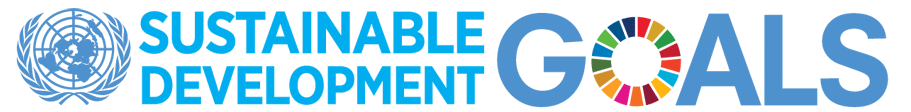                                                                                                                                                                                                       This bundle links to:                                                                                                                                                                                                      This bundle links to:                                                                                                                                                                                                      This bundle links to:Social studies – People, past events and societiesI can interpret historical evidence from a range of periods to help to build a picture of Scotland’s heritage and my sense of chronology SOC 2-02aI can compare and contrast a society in the past with my own and contribute to a discussion of the similarities and differences SOC2-04aPeople, place and environmentI can describe the major characteristic features of Scotland’s landscape and explain how these were formed SOC 2-07aI can discuss the environmental impact of human activitiy and suggest ways in which we can live in a more environmentally responsible way SOC 2-08aI can consider the advantages and disadvantages of a proposed land use development and discuss the impact this may have on the community SOC 2-08bPeople, society, economy and businessI can explain how the needs of a group in my local community are supported SOC 2-16aI can gather and use information about forms of discrimination against people and societies and consider the impact this has on peoples’ lives SOC 2-16bI can discuss issues of the diversity of cultures, values and customs in our society SOC 2-16cThrough exploring ethical trading, I can understand how peoples’ basic needs are the same around the world, discussing why some societies are more able to meet these needs than others. SOC 2-20aSocial studies – People, past events and societiesI can interpret historical evidence from a range of periods to help to build a picture of Scotland’s heritage and my sense of chronology SOC 2-02aI can compare and contrast a society in the past with my own and contribute to a discussion of the similarities and differences SOC2-04aPeople, place and environmentI can describe the major characteristic features of Scotland’s landscape and explain how these were formed SOC 2-07aI can discuss the environmental impact of human activitiy and suggest ways in which we can live in a more environmentally responsible way SOC 2-08aI can consider the advantages and disadvantages of a proposed land use development and discuss the impact this may have on the community SOC 2-08bPeople, society, economy and businessI can explain how the needs of a group in my local community are supported SOC 2-16aI can gather and use information about forms of discrimination against people and societies and consider the impact this has on peoples’ lives SOC 2-16bI can discuss issues of the diversity of cultures, values and customs in our society SOC 2-16cThrough exploring ethical trading, I can understand how peoples’ basic needs are the same around the world, discussing why some societies are more able to meet these needs than others. SOC 2-20aSocial studies – People, past events and societiesI can interpret historical evidence from a range of periods to help to build a picture of Scotland’s heritage and my sense of chronology SOC 2-02aI can compare and contrast a society in the past with my own and contribute to a discussion of the similarities and differences SOC2-04aPeople, place and environmentI can describe the major characteristic features of Scotland’s landscape and explain how these were formed SOC 2-07aI can discuss the environmental impact of human activitiy and suggest ways in which we can live in a more environmentally responsible way SOC 2-08aI can consider the advantages and disadvantages of a proposed land use development and discuss the impact this may have on the community SOC 2-08bPeople, society, economy and businessI can explain how the needs of a group in my local community are supported SOC 2-16aI can gather and use information about forms of discrimination against people and societies and consider the impact this has on peoples’ lives SOC 2-16bI can discuss issues of the diversity of cultures, values and customs in our society SOC 2-16cThrough exploring ethical trading, I can understand how peoples’ basic needs are the same around the world, discussing why some societies are more able to meet these needs than others. SOC 2-20aSocial studies – People, past events and societiesI can interpret historical evidence from a range of periods to help to build a picture of Scotland’s heritage and my sense of chronology SOC 2-02aI can compare and contrast a society in the past with my own and contribute to a discussion of the similarities and differences SOC2-04aPeople, place and environmentI can describe the major characteristic features of Scotland’s landscape and explain how these were formed SOC 2-07aI can discuss the environmental impact of human activitiy and suggest ways in which we can live in a more environmentally responsible way SOC 2-08aI can consider the advantages and disadvantages of a proposed land use development and discuss the impact this may have on the community SOC 2-08bPeople, society, economy and businessI can explain how the needs of a group in my local community are supported SOC 2-16aI can gather and use information about forms of discrimination against people and societies and consider the impact this has on peoples’ lives SOC 2-16bI can discuss issues of the diversity of cultures, values and customs in our society SOC 2-16cThrough exploring ethical trading, I can understand how peoples’ basic needs are the same around the world, discussing why some societies are more able to meet these needs than others. SOC 2-20aSocial studies – People, past events and societiesI can interpret historical evidence from a range of periods to help to build a picture of Scotland’s heritage and my sense of chronology SOC 2-02aI can compare and contrast a society in the past with my own and contribute to a discussion of the similarities and differences SOC2-04aPeople, place and environmentI can describe the major characteristic features of Scotland’s landscape and explain how these were formed SOC 2-07aI can discuss the environmental impact of human activitiy and suggest ways in which we can live in a more environmentally responsible way SOC 2-08aI can consider the advantages and disadvantages of a proposed land use development and discuss the impact this may have on the community SOC 2-08bPeople, society, economy and businessI can explain how the needs of a group in my local community are supported SOC 2-16aI can gather and use information about forms of discrimination against people and societies and consider the impact this has on peoples’ lives SOC 2-16bI can discuss issues of the diversity of cultures, values and customs in our society SOC 2-16cThrough exploring ethical trading, I can understand how peoples’ basic needs are the same around the world, discussing why some societies are more able to meet these needs than others. SOC 2-20aSocial studies – People, past events and societiesI can interpret historical evidence from a range of periods to help to build a picture of Scotland’s heritage and my sense of chronology SOC 2-02aI can compare and contrast a society in the past with my own and contribute to a discussion of the similarities and differences SOC2-04aPeople, place and environmentI can describe the major characteristic features of Scotland’s landscape and explain how these were formed SOC 2-07aI can discuss the environmental impact of human activitiy and suggest ways in which we can live in a more environmentally responsible way SOC 2-08aI can consider the advantages and disadvantages of a proposed land use development and discuss the impact this may have on the community SOC 2-08bPeople, society, economy and businessI can explain how the needs of a group in my local community are supported SOC 2-16aI can gather and use information about forms of discrimination against people and societies and consider the impact this has on peoples’ lives SOC 2-16bI can discuss issues of the diversity of cultures, values and customs in our society SOC 2-16cThrough exploring ethical trading, I can understand how peoples’ basic needs are the same around the world, discussing why some societies are more able to meet these needs than others. SOC 2-20aSocial studies – People, past events and societiesI can interpret historical evidence from a range of periods to help to build a picture of Scotland’s heritage and my sense of chronology SOC 2-02aI can compare and contrast a society in the past with my own and contribute to a discussion of the similarities and differences SOC2-04aPeople, place and environmentI can describe the major characteristic features of Scotland’s landscape and explain how these were formed SOC 2-07aI can discuss the environmental impact of human activitiy and suggest ways in which we can live in a more environmentally responsible way SOC 2-08aI can consider the advantages and disadvantages of a proposed land use development and discuss the impact this may have on the community SOC 2-08bPeople, society, economy and businessI can explain how the needs of a group in my local community are supported SOC 2-16aI can gather and use information about forms of discrimination against people and societies and consider the impact this has on peoples’ lives SOC 2-16bI can discuss issues of the diversity of cultures, values and customs in our society SOC 2-16cThrough exploring ethical trading, I can understand how peoples’ basic needs are the same around the world, discussing why some societies are more able to meet these needs than others. SOC 2-20aExperiences & outcomes from linked subject areas – consider whether there are also opportunities to assess the application of relevant literacy, numeracy or health and wellbeing E & Os within this bundleExperiences & outcomes from linked subject areas – consider whether there are also opportunities to assess the application of relevant literacy, numeracy or health and wellbeing E & Os within this bundleExperiences & outcomes from linked subject areas – consider whether there are also opportunities to assess the application of relevant literacy, numeracy or health and wellbeing E & Os within this bundleExperiences & outcomes from linked subject areas – consider whether there are also opportunities to assess the application of relevant literacy, numeracy or health and wellbeing E & Os within this bundleExperiences & outcomes from linked subject areas – consider whether there are also opportunities to assess the application of relevant literacy, numeracy or health and wellbeing E & Os within this bundleExperiences & outcomes from linked subject areas – consider whether there are also opportunities to assess the application of relevant literacy, numeracy or health and wellbeing E & Os within this bundleExperiences & outcomes from linked subject areas – consider whether there are also opportunities to assess the application of relevant literacy, numeracy or health and wellbeing E & Os within this bundleExpressive Arts – Participation in performances and presentations – I have experienced the energy and excitement of presenting/performing for audiences and being part of an audience for other people’s presentations/performances EXA 2-01aExpressive Arts – Art and DesignInspired by a range of stimuli, I can express and communicate my ideas, thoughts and feelings through activities within art and design EXA 2-05aI can respond to the work of artists and designers by discussing my thoughts and feelings. I can give and accept constructive comment on my own and others’ work EXA 2-07aExpressive Arts – DanceI am becoming aware of different features of dance and can practise and perform steps, formations and short dance  EXA 2-10aI can respond to the experience of dance by discussing my thoughts and feelings. I can give and accept constructive comment on my own and others’ work EXA 2-11a Expressive Arts – DramaI have created and presented scripted or improvised drama, beginning to take account of audience and atmosphere EXA 2-14aExpressive Arts – MusicI can sing and play music from a range of styles and cultures, showing skill and using performance directions, and/or musical notation EXA 2-16aHealth and Wellbeing – Mental, emotional, social and physical wellbeing - Social WellbeingI recognise that each individual has a unique blend of abilities and needs. I contribute to making my school community one which values individuals equally and is a welcoming place for all HWB 2-10aRepresenting my class, school and/or wider community encourages my self-worth and confidence and allows me to contribute to and participate in society. HWB 2-12aThrough contributing my views, time and talents, I play a part in bringing about positive change in my school and wider community HWB 2-13aTechnologies - Technological Developments in Society and Business – Impact, contribution and relationship of technologies on business, the economy, politics, and the environmentI can make suggestions as to how individuals and organisations may use technologies to support sustainability and reduce the impact on our environments. TCH 2-07a Modern Languages – Listening and talking – Organising and using informationI have worked with others using a variety of media including ICT where appropriate, and can contribute successfully to a presentation in English, supported by use of the language I am learning on an aspect of life in a country where the language I am learning is spoken MLAN 2-06b Reading – Reading to appreciate other cultures – II work on my own and with others to read and discuss simple texts in the language I am learning. I can share simple facts about features of life in some of the countries where the language I am learning is spoken MLAN 2-09aExpressive Arts – Participation in performances and presentations – I have experienced the energy and excitement of presenting/performing for audiences and being part of an audience for other people’s presentations/performances EXA 2-01aExpressive Arts – Art and DesignInspired by a range of stimuli, I can express and communicate my ideas, thoughts and feelings through activities within art and design EXA 2-05aI can respond to the work of artists and designers by discussing my thoughts and feelings. I can give and accept constructive comment on my own and others’ work EXA 2-07aExpressive Arts – DanceI am becoming aware of different features of dance and can practise and perform steps, formations and short dance  EXA 2-10aI can respond to the experience of dance by discussing my thoughts and feelings. I can give and accept constructive comment on my own and others’ work EXA 2-11a Expressive Arts – DramaI have created and presented scripted or improvised drama, beginning to take account of audience and atmosphere EXA 2-14aExpressive Arts – MusicI can sing and play music from a range of styles and cultures, showing skill and using performance directions, and/or musical notation EXA 2-16aHealth and Wellbeing – Mental, emotional, social and physical wellbeing - Social WellbeingI recognise that each individual has a unique blend of abilities and needs. I contribute to making my school community one which values individuals equally and is a welcoming place for all HWB 2-10aRepresenting my class, school and/or wider community encourages my self-worth and confidence and allows me to contribute to and participate in society. HWB 2-12aThrough contributing my views, time and talents, I play a part in bringing about positive change in my school and wider community HWB 2-13aTechnologies - Technological Developments in Society and Business – Impact, contribution and relationship of technologies on business, the economy, politics, and the environmentI can make suggestions as to how individuals and organisations may use technologies to support sustainability and reduce the impact on our environments. TCH 2-07a Modern Languages – Listening and talking – Organising and using informationI have worked with others using a variety of media including ICT where appropriate, and can contribute successfully to a presentation in English, supported by use of the language I am learning on an aspect of life in a country where the language I am learning is spoken MLAN 2-06b Reading – Reading to appreciate other cultures – II work on my own and with others to read and discuss simple texts in the language I am learning. I can share simple facts about features of life in some of the countries where the language I am learning is spoken MLAN 2-09aExpressive Arts – Participation in performances and presentations – I have experienced the energy and excitement of presenting/performing for audiences and being part of an audience for other people’s presentations/performances EXA 2-01aExpressive Arts – Art and DesignInspired by a range of stimuli, I can express and communicate my ideas, thoughts and feelings through activities within art and design EXA 2-05aI can respond to the work of artists and designers by discussing my thoughts and feelings. I can give and accept constructive comment on my own and others’ work EXA 2-07aExpressive Arts – DanceI am becoming aware of different features of dance and can practise and perform steps, formations and short dance  EXA 2-10aI can respond to the experience of dance by discussing my thoughts and feelings. I can give and accept constructive comment on my own and others’ work EXA 2-11a Expressive Arts – DramaI have created and presented scripted or improvised drama, beginning to take account of audience and atmosphere EXA 2-14aExpressive Arts – MusicI can sing and play music from a range of styles and cultures, showing skill and using performance directions, and/or musical notation EXA 2-16aHealth and Wellbeing – Mental, emotional, social and physical wellbeing - Social WellbeingI recognise that each individual has a unique blend of abilities and needs. I contribute to making my school community one which values individuals equally and is a welcoming place for all HWB 2-10aRepresenting my class, school and/or wider community encourages my self-worth and confidence and allows me to contribute to and participate in society. HWB 2-12aThrough contributing my views, time and talents, I play a part in bringing about positive change in my school and wider community HWB 2-13aTechnologies - Technological Developments in Society and Business – Impact, contribution and relationship of technologies on business, the economy, politics, and the environmentI can make suggestions as to how individuals and organisations may use technologies to support sustainability and reduce the impact on our environments. TCH 2-07a Modern Languages – Listening and talking – Organising and using informationI have worked with others using a variety of media including ICT where appropriate, and can contribute successfully to a presentation in English, supported by use of the language I am learning on an aspect of life in a country where the language I am learning is spoken MLAN 2-06b Reading – Reading to appreciate other cultures – II work on my own and with others to read and discuss simple texts in the language I am learning. I can share simple facts about features of life in some of the countries where the language I am learning is spoken MLAN 2-09aExpressive Arts – Participation in performances and presentations – I have experienced the energy and excitement of presenting/performing for audiences and being part of an audience for other people’s presentations/performances EXA 2-01aExpressive Arts – Art and DesignInspired by a range of stimuli, I can express and communicate my ideas, thoughts and feelings through activities within art and design EXA 2-05aI can respond to the work of artists and designers by discussing my thoughts and feelings. I can give and accept constructive comment on my own and others’ work EXA 2-07aExpressive Arts – DanceI am becoming aware of different features of dance and can practise and perform steps, formations and short dance  EXA 2-10aI can respond to the experience of dance by discussing my thoughts and feelings. I can give and accept constructive comment on my own and others’ work EXA 2-11a Expressive Arts – DramaI have created and presented scripted or improvised drama, beginning to take account of audience and atmosphere EXA 2-14aExpressive Arts – MusicI can sing and play music from a range of styles and cultures, showing skill and using performance directions, and/or musical notation EXA 2-16aHealth and Wellbeing – Mental, emotional, social and physical wellbeing - Social WellbeingI recognise that each individual has a unique blend of abilities and needs. I contribute to making my school community one which values individuals equally and is a welcoming place for all HWB 2-10aRepresenting my class, school and/or wider community encourages my self-worth and confidence and allows me to contribute to and participate in society. HWB 2-12aThrough contributing my views, time and talents, I play a part in bringing about positive change in my school and wider community HWB 2-13aTechnologies - Technological Developments in Society and Business – Impact, contribution and relationship of technologies on business, the economy, politics, and the environmentI can make suggestions as to how individuals and organisations may use technologies to support sustainability and reduce the impact on our environments. TCH 2-07a Modern Languages – Listening and talking – Organising and using informationI have worked with others using a variety of media including ICT where appropriate, and can contribute successfully to a presentation in English, supported by use of the language I am learning on an aspect of life in a country where the language I am learning is spoken MLAN 2-06b Reading – Reading to appreciate other cultures – II work on my own and with others to read and discuss simple texts in the language I am learning. I can share simple facts about features of life in some of the countries where the language I am learning is spoken MLAN 2-09aExpressive Arts – Participation in performances and presentations – I have experienced the energy and excitement of presenting/performing for audiences and being part of an audience for other people’s presentations/performances EXA 2-01aExpressive Arts – Art and DesignInspired by a range of stimuli, I can express and communicate my ideas, thoughts and feelings through activities within art and design EXA 2-05aI can respond to the work of artists and designers by discussing my thoughts and feelings. I can give and accept constructive comment on my own and others’ work EXA 2-07aExpressive Arts – DanceI am becoming aware of different features of dance and can practise and perform steps, formations and short dance  EXA 2-10aI can respond to the experience of dance by discussing my thoughts and feelings. I can give and accept constructive comment on my own and others’ work EXA 2-11a Expressive Arts – DramaI have created and presented scripted or improvised drama, beginning to take account of audience and atmosphere EXA 2-14aExpressive Arts – MusicI can sing and play music from a range of styles and cultures, showing skill and using performance directions, and/or musical notation EXA 2-16aHealth and Wellbeing – Mental, emotional, social and physical wellbeing - Social WellbeingI recognise that each individual has a unique blend of abilities and needs. I contribute to making my school community one which values individuals equally and is a welcoming place for all HWB 2-10aRepresenting my class, school and/or wider community encourages my self-worth and confidence and allows me to contribute to and participate in society. HWB 2-12aThrough contributing my views, time and talents, I play a part in bringing about positive change in my school and wider community HWB 2-13aTechnologies - Technological Developments in Society and Business – Impact, contribution and relationship of technologies on business, the economy, politics, and the environmentI can make suggestions as to how individuals and organisations may use technologies to support sustainability and reduce the impact on our environments. TCH 2-07a Modern Languages – Listening and talking – Organising and using informationI have worked with others using a variety of media including ICT where appropriate, and can contribute successfully to a presentation in English, supported by use of the language I am learning on an aspect of life in a country where the language I am learning is spoken MLAN 2-06b Reading – Reading to appreciate other cultures – II work on my own and with others to read and discuss simple texts in the language I am learning. I can share simple facts about features of life in some of the countries where the language I am learning is spoken MLAN 2-09aExpressive Arts – Participation in performances and presentations – I have experienced the energy and excitement of presenting/performing for audiences and being part of an audience for other people’s presentations/performances EXA 2-01aExpressive Arts – Art and DesignInspired by a range of stimuli, I can express and communicate my ideas, thoughts and feelings through activities within art and design EXA 2-05aI can respond to the work of artists and designers by discussing my thoughts and feelings. I can give and accept constructive comment on my own and others’ work EXA 2-07aExpressive Arts – DanceI am becoming aware of different features of dance and can practise and perform steps, formations and short dance  EXA 2-10aI can respond to the experience of dance by discussing my thoughts and feelings. I can give and accept constructive comment on my own and others’ work EXA 2-11a Expressive Arts – DramaI have created and presented scripted or improvised drama, beginning to take account of audience and atmosphere EXA 2-14aExpressive Arts – MusicI can sing and play music from a range of styles and cultures, showing skill and using performance directions, and/or musical notation EXA 2-16aHealth and Wellbeing – Mental, emotional, social and physical wellbeing - Social WellbeingI recognise that each individual has a unique blend of abilities and needs. I contribute to making my school community one which values individuals equally and is a welcoming place for all HWB 2-10aRepresenting my class, school and/or wider community encourages my self-worth and confidence and allows me to contribute to and participate in society. HWB 2-12aThrough contributing my views, time and talents, I play a part in bringing about positive change in my school and wider community HWB 2-13aTechnologies - Technological Developments in Society and Business – Impact, contribution and relationship of technologies on business, the economy, politics, and the environmentI can make suggestions as to how individuals and organisations may use technologies to support sustainability and reduce the impact on our environments. TCH 2-07a Modern Languages – Listening and talking – Organising and using informationI have worked with others using a variety of media including ICT where appropriate, and can contribute successfully to a presentation in English, supported by use of the language I am learning on an aspect of life in a country where the language I am learning is spoken MLAN 2-06b Reading – Reading to appreciate other cultures – II work on my own and with others to read and discuss simple texts in the language I am learning. I can share simple facts about features of life in some of the countries where the language I am learning is spoken MLAN 2-09aExpressive Arts – Participation in performances and presentations – I have experienced the energy and excitement of presenting/performing for audiences and being part of an audience for other people’s presentations/performances EXA 2-01aExpressive Arts – Art and DesignInspired by a range of stimuli, I can express and communicate my ideas, thoughts and feelings through activities within art and design EXA 2-05aI can respond to the work of artists and designers by discussing my thoughts and feelings. I can give and accept constructive comment on my own and others’ work EXA 2-07aExpressive Arts – DanceI am becoming aware of different features of dance and can practise and perform steps, formations and short dance  EXA 2-10aI can respond to the experience of dance by discussing my thoughts and feelings. I can give and accept constructive comment on my own and others’ work EXA 2-11a Expressive Arts – DramaI have created and presented scripted or improvised drama, beginning to take account of audience and atmosphere EXA 2-14aExpressive Arts – MusicI can sing and play music from a range of styles and cultures, showing skill and using performance directions, and/or musical notation EXA 2-16aHealth and Wellbeing – Mental, emotional, social and physical wellbeing - Social WellbeingI recognise that each individual has a unique blend of abilities and needs. I contribute to making my school community one which values individuals equally and is a welcoming place for all HWB 2-10aRepresenting my class, school and/or wider community encourages my self-worth and confidence and allows me to contribute to and participate in society. HWB 2-12aThrough contributing my views, time and talents, I play a part in bringing about positive change in my school and wider community HWB 2-13aTechnologies - Technological Developments in Society and Business – Impact, contribution and relationship of technologies on business, the economy, politics, and the environmentI can make suggestions as to how individuals and organisations may use technologies to support sustainability and reduce the impact on our environments. TCH 2-07a Modern Languages – Listening and talking – Organising and using informationI have worked with others using a variety of media including ICT where appropriate, and can contribute successfully to a presentation in English, supported by use of the language I am learning on an aspect of life in a country where the language I am learning is spoken MLAN 2-06b Reading – Reading to appreciate other cultures – II work on my own and with others to read and discuss simple texts in the language I am learning. I can share simple facts about features of life in some of the countries where the language I am learning is spoken MLAN 2-09aUnit of work, potential contexts, and/or key questions: Unit of work, potential contexts, and/or key questions: Skills/Benchmarks which will be assessed during this learningSkills/Benchmarks which will be assessed during this learningSkills/Benchmarks which will be assessed during this learningSkills/Benchmarks which will be assessed during this learningSkills/Benchmarks which will be assessed during this learningQuality Learning Experiences – planned in collaboration with pupils and colleaguesOpportunities for learning out with the classroomLearning approaches – play, active, inquiry, etc.Assessment approaches & evidenceAssessment approaches & evidenceAssessment approaches & evidenceEvaluationEvaluationEvaluation